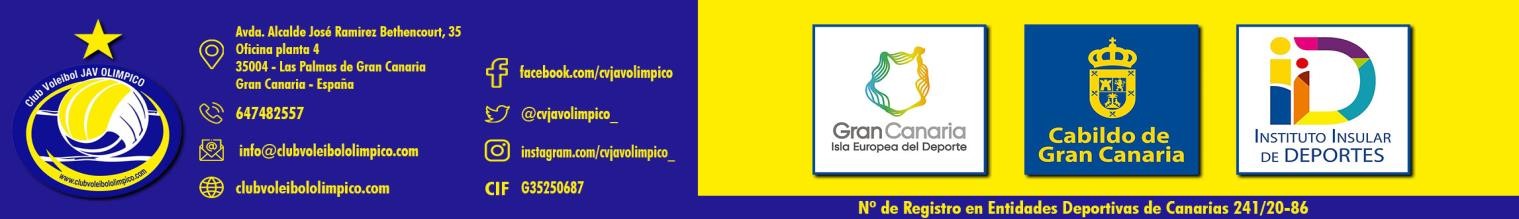 DETALLE DE LAS CUENTAS DE LA ENTIDAD DEPORTIVA CLUB VOLEIBOL J.A.V. OLIMPICO CORRESPONDIENTE AL EJERCICIO DE 2021, FORMALIZADO CON FECHA 29/03/2022FIRMADO.- ROSA MARTINA BOLAÑOS MOLINA (PRESIDENTA)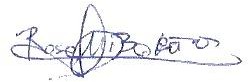 FIRMADO.- JAVIER CAMPOS BOLAÑOS (SECRETARIO)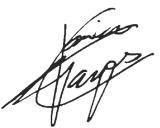 FIRMADO.- ALEJANDRO CAMPOS BOLAÑOS (TESORERO)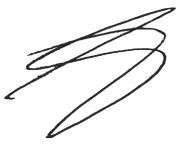 